ПРОЕКТ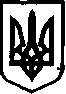 УКРАЇНАНОВООДЕСЬКА МІСЬКА РАДА МИКОЛАЇВСЬКОГО РАЙОНУ МИКОЛАЇВСЬКОЇ ОБЛАСТІРІШЕННЯ 
21 січня 2021 рокуIV сесія  восьмого скликання   Про прийняття Районного комунального підприємства"Новоодеське районне бюро технічної інвентаризації"у комунальну власність Новоодеської міської радиУ зв’язку з набуттям з 01.01.2020 р. Новоодеською міською радою повноважень щодо здійснення видатків на утримання комунальних підприємств, установ та закладів, керуючись ст. 143 Конституції України, пп. 1 п. «а» ст. 29, частинами 1, 2, 5 ст. 60, п. 6-2, п. 10 розділу 5 Закону України «Про місцеве самоврядування в Україні», на підставі рішення Миколаївської районної ради від 18 січня2021 р. № __ «Про передачу _________________________», у комунальну власність Новоодеської міської ради, міська радаВ И Р І Ш И Л А:1. Прийняти права засновника Районного комунального підприємства "Новоодеське районне бюро технічної інвентаризації", код ЄДРПОУ _______, місцезнаходження: Миколаївська обл., Новоодеський р-н, м. Нова Одеса, вул. Шмідта, 8.2.Перейменувати Районне комунальне підприємство "Новоодеське районне бюро технічної інвентаризації" на Комунальне підприємство "Новоодеське бюро технічної інвентаризації" Новоодеської міської ради.3. Затвердити Статут Районного комунального підприємства "Новоодеське районне бюро технічної інвентаризації", перейменованого на Комунальне підприємство" Новоодеське бюро технічної інвентаризації" Новоодеської міської ради(додаток 1).4. Призначити виконуючим обов’язків керівника Комунального підприємства" Новоодеське бюро технічної інвентаризації" Новоодеської міської ради______________________ з укладанням контракту терміном до 01 серпня 2021 року.5. Контроль за виконанням цього рішення покласти на постійну комісію міської ради з гуманітарних питань.Міський голова                                                              О. Поляков